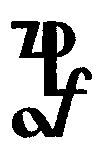 INFORMATOR KURSU FOTOGRAFICZNEGO W STOPNIU PODSTAWOWYM – EDYCJA JESIENNAZakres kursu:     podstawy fotografii ogólnej i cyfrowej, fotografowanie w trybach automatycznych, półautomatycznych i manualnych, fotografia pejzażowa, portret, architektura, reportaż, martwa natura, fotografowanie we wnętrzach. Zajęcia   obejmują   wykłady  teoretyczne  oraz  zajęcia   praktyczne   m.in.  w  czarno-białej ciemni i atelier fotograficznym z udziałem modelki lub modela.  Każdy uczestnik otrzymuje zaświadczenie potwierdzające udział w zajęciach a osoby, które zdają egzamin z wynikiem pozytywnym certyfikat ukończenia kursu.             Wykładowcy:      Antoni Kreis - kierownik kursu,                                                                  artysta fotografik, członek ZPAF,                                                                        instruktor fotografii z uprawnieniami MKiS                                          Leszek Wiecha – wykładowca fotografii, Quality Leader                                                                  Firmy KODAK                                        Beata Mendrek – wykładowca fotografii, artysta fotografik,                                                                 członek ZPAF                                                 Arkadiusz Ławrywianiec – wykładowca fotografii, artysta                                                                   fotografik, członek ZPAF                                        Kamil Myszkowski - wykładowca fotografii, artysta                                                                   fotografik, członek ZPAF                                        Krzysztof Szlapa - wykładowca fotografii, artysta                                                                   fotografik, członek ZPAF                                        Barbara Kreis  - stylistka, wizażystka Data rozpoczęcia kursu:  30 września 2019 r. o godz. 17.oo. Kurs obejmuje 48 godzin plus egzamin końcowy. Zajęcia odbywać się będą  co tydzień w każdy poniedziałek  w godz. 17.00 – 20.3o.Terminy zajęć:       30 września, 7,14,21,28 października, 4,18,25 listopada, 2,9,16 grudnia 2019, 13 stycznia 2020 r.. Egzamin, rozdanie certyfikatów, zakończenie kursu:  20 stycznia 2020 r.Zasady odpłatności:  całkowity koszt uczestnictwa w kursie wynosi 580 zł. Zaliczkę 
w wysokości 30 zł należy wpłacić do dnia 27 września 2019 r. Pozostałą część 
w całości lub I ratę w wysokości 300 zł przed rozpoczęciem zajęć, II ratę w wysokości 250 zł najpóźniej do dnia 25 października 2019 r.  Wpłat należy dokonywać w sekretariacie Związku w dniach odbywania zajęć.opłata za egzamin wynosi 10 zł – termin wpłaty: w dniu egzaminu.UWAGA: każdy uczestnik kursu, który zgłosi do udziału drugą osobę otrzyma 10 % zniżki w opłacie (za dwie kolejne osoby: 20 % zniżki). Zniżki nie dotyczą opłaty za egzamin.Warunki zapisu: wypełnioną kartę zgłoszenia prosimy  wysłać  na adres mailowy: antek_kreis@poczta.onet.pl do dnia 27 września 2019.Zaliczkę w wysokości 30 zł należy wpłacić na konto bankowe: AGENCJA ARTYSTYCZNA STUDIO-A,  nr 75 1940 1076 3161 9132 0000 0000. W tytule wpłaty prosimy zaznaczyć: „Kurs foto ZPAF”Istnieje również możliwość zgłoszenia telefonicznego pod numerem: 602 244 949. W tym przypadku kartę zgłoszenia należy wypełnić na pierwszych zajęciach.Pozostałe informacje: Wykłady odbywać się będą w pomieszczeniach ZWIĄZKU POLSKICH ARTYSTÓW FOTOGRAFIKÓW, OKRĘG ŚLĄSKI: Galeria Katowice, ul.  Św. Jana 10, II p.  
w  Katowicach (wjazd windą na 2 piętro)Organizatorem administracyjnym kursu jest firma:  Agencja Artystyczna STUDIO-A, Chorzów, ul. Kordeckiego 9A/2 (wpis do ewidencji działalności gospodarczej Urzędu Miasta Chorzów nr: 16092 z dn. 25.03.1998) oraz: ZWIĄZEK POLSKICH ARTYSTÓW FOTOGRAFIKOW, OKRĘG ŚLĄSKI,Katowice, ul. Św. Jana 10Organizatorzy kursu zapewniają papier światłoczuły, materiały oraz odczynniki potrzebne do przeprowadzenia ćwiczeń w ciemni cz-białej. Każdy z uczestników otrzyma również bezpłatnie skrypt na temat portretu fotograficznego autorstwa Antoniego Kreisa. W czasie zajęć do dyspozycji uczestników znajduje się bezpłatna kawa i herbata.Szczegółowe informacje pod numerami telefonów:602 244 949 - kierownik kursulub:  602 108 563 - biuro ZwiązkuUWAGA: zastrzegamy możliwość niewielkich zmian w programie!Minimalna ilość uczestników w grupie wynosi 5 osób. W przypadku nie zgłoszenia się wymaganej ilości osób zastrzegamy prawo przesunięcia daty rozpoczęcia kursu.Zwrot zaliczki następuje jedynie w przypadku gdy kurs nie odbędzie się z winy Organizatora i uczestnik nie wyrazi zgody na zmianę terminu.Kurs Fotograficzny w stopniu podstawowym – orientacyjny rozkład zajęć: 30.09.19         1 .Godzina organizacyjna2. Wprowadzenie do przedmiotu3. Budowa, podział aparatów fotograficznych4. Budowa, podział aparatów fotograficznych 07.10.19         1. Rodzaje obiektywów, zastosowanie                        2. Ogniskowa a rozmiar matrycy światłoczułej,2. Rodzaje plików stosowanych w fotografii cyfrowej3. Głębia ostrości i jej praktyczne wykorzystanie 14.10.19          1. Metody ustalania parametrów ekspozycji2. Metody ustalania parametrów ekspozycji3. Człowiek w fotografii: portret fotograficzny, warunki prawne wykonywania zdjęć4. Portret w plenerze, portret w studiu, akt21.10.19          1. Rodzaje źródeł światła, temperatura barwowa, balans bieli2. Rodzaje źródeł światła, temperatura barwowa, balans bieli3. Fotoreportaż, dokument, fotografia prasowa4. Fotoreportaż, dokument, fotografia prasowa28.10.19          1. Fotografia architektury	2. Fotografia architektury                        3. Fotografia pejzażowa                        4. Fotografia pejzażowa04.11.19          1. Fotografowanie z użyciem lampy błyskowej 2. Przygotowanie plików cyfrowych  do obróbki w laboratorium3. Podstawowe zagadnienia kompozycji obrazu fotograficznego4. Podstawowe zagadnienia kompozycji obrazy fotograficznego18.11.19          1. Zajęcia praktyczne w atelier: podstawy charakteryzacji 2. Zajęcia praktyczne  w atelier: podstawowe zagadnienia pracy z modelem (modelką)                         3. Zajęcia praktyczne w atelier: ćwiczenia (z udziałem modelki)                         4. Zajęcia praktyczne w atelier: ćwiczenia (z udziałem modelki) 25.11.19          1. Zajęcia praktyczne w czarno-białej ciemni fotograficznej                        2. Zajęcia praktyczne w czarno-białej ciemni fotograficznej                        3. Zajęcia praktyczne w czarno-białej ciemni fotograficznej                        4. Zajęcia praktyczne w czarno-białej ciemni fotograficznej02.12.19          1. Cyfrowa ingerencja w obraz fotograficzny                        2. Cyfrowa ingerencja w obraz fotograficzny3. Cyfrowa ingerencja w obraz fotograficzny4. Cyfrowa ingerencja w obraz fotograficzny 09.12.19         1. Fotografowanie: zwierzęta, kwiaty, małe przedmioty                        2. Fotografowanie: zwierzęta, kwiaty, małe przedmioty                        3. Metody ustalania parametrów ekspozycji - ćwiczenia                        4. Metody ustalania parametrów ekspozycji - ćwiczenia16.12.19          1. Martwa natura                        2. Martwa natura3. Oprawa fotogramów4. Oprawa fotogramów13.01.20          1. Archiwizacja negatywów, plików2. Przegląd czasopism i literatury fotograficznej3. Ocena prac słuchaczy kursu4. Ocena prac słuchaczy kursu20.01.20          egzaminNr kursu: .......................................Kurs Fotografii w stopniu podstawowymKarta zgłoszeniaImię i nazwisko...................................................................................................Data i miejsce urodzenia.....................................................................................Adres:..................................................................................................................Telefony kontaktowe:.........................................................................................E-mail; ...............................................................................................................Wykształcenie (ukończone szkoły):...........................................................................................................................................................................................................................................................................................................................Stopień zaawansowania (prosimy podkreślić odpowiednia rubrykę):nie fotografowałem dotąd wcalefotografuję od czasu do czasu (rodzinę, przyjaciół)fotografuję częstofotografuję bardzo często (nie tylko pamiątkowo)Zgłaszam swoje uczestnictwo w Kursie Fotograficznym i zobowiązuję się do wpłaty na konto organizatora Kursu kwoty 580 zł jednorazowo/na dwie raty (*) w terminach przez niego określonych (w tym kwota zaliczki)(*) prosimy podkreślić właściweUwaga: w przypadku rezygnacji z Kursu po dokonaniu wpłaty całości lub I raty organizator nie zwraca wpłaconej sumy. Zwrot zaliczki nastąpi jedynie wtedy gdy kurs nie odbędzie się z winy organizatora.Data i podpis:.................................................Administratorem danych osobowych oraz informacji zawartych w niniejszej karcie zgłoszenia a zebranych 
w celu administrowania Kursem Fotografii I stopnia są: Związek Polskich Artystów Fotografików Okręg Śląski oraz Agencja Artystyczna STUDIO-A i pod żadnym pozorom nie mogą być przekazane jakimkolwiek osobom trzecim.W dniu ................................. przyznano certyfikat ukończenia Kursu Fotografii w stopniu podstawowym nr:......................... Podpisy członków Komisji: